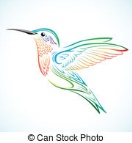 Bulletin d’inscriptionLe Colibris festival vous offre…Visibilitéauprès de la population (création d’une brochure de présentation avec distribution au marché, à la gare, à la piscine, dans les écoles si possible, au théâtre, auprès des commerçants, etc. – 25 affiches SGA durant 2 semaines) ;auprès de la presse (envoi de communiqués de presse avec proposition de faire une revue des associations durant la période creuse de l’été) ;auprès des autorités (invitation de la Municipalité lors de l’événement, collaboration avec la Ville afin de créer une exposition sous forme de panneaux avec le thème « ce que les associations ont apporté à la Ville »).Espaces de démonstration avec une scènemettez en valeur les activités proposées par votre collectif lors de l’événement en proposant à la population d’essuyer un sport, de participer à un atelier, d’assister à une performance, de faire une bonne action, etc.Recrutement de bénévolesun « speed-meeting » est organisé en collaboration avec Bénévolat-Vaud. Cet évènement permet de réunir des personnes intéressées à s’engager bénévolement et des associations. Les associations sont présentes à une table et les futures bénévoles passent de table en table, selon leur intérêt, afin de se renseigner (8 minutes par ronde).Facilité d’organisationmise à disposition des infrastructures et matériel si besoin (tente, table, électricité, etc.) ;création et gestion des supports de communication, notamment le site Internet avec une plateforme d’inscription pour les ateliers.Bref, c’est l’occasion de faire connaître les activités de votre collectif à un large public !Vous participez au festival en vous engageant.Participation au festivalprésence le 20 août 2017 de 10h (1h de montage) à 17h ;organisation d’une activité ;renvoi du bulletin d’inscription et paiement des frais d’inscription.Implication dans la promotion du festivaldistribution des brochures dans vos réseaux avant les vacances d’été et partage sur Facebook ;présence de deux personnes lors d’une distribution de brochures à la population.*********************************Merci de prendre note qu’en sus du renvoi de ce formulaire à magali.zuger@ehl.ch dument complété d’ici au 31 mars 2017 avec votre logo en N/B et couleurs, votre inscription sera finalisée lors du paiement des frais d’inscription de CHF 100.- (membre MdA et préinscrit) ou CHF 150.- (non-membre) sur le compte de la MdA :CCP 12-537012-3 ou IBAN CH27 0900 0000 1253 7012 3Merci pour votre participation, nous nous réjouissons de passer ce moment avec vous !Données à complétersi possible à l’ordinateurIdentité (attention ces informations seront publiées sur la brochure de présentation)Seuls les collectifs à but non-lucratif et qui respectent le droit en vigueur peuvent participer au festival.Votre collectif est-il bien à but non-lucratif ?Nom du collectif :Description de qui vous êtes, ce que vous faites (maximum 350 caractères espaces compris) :Comment contacter votre collectif (lien sur une page web, adresse e-mail ou nom et n° de tél d’une personne) :Merci de bien vouloir choisir la catégorie qui vous correspond le mieux :Sport / Utilité publique / Arts / JeuxAutre ?Personne responsable de l’évènement au sein de votre collectifLa personne de contact pour la gestion de vos ateliers ou de vos performances sur scène peut être différente.Nom et prénom :E-mail :N° de tél :Fonction au sein du collectif :Activités proposées lors du festival (attention certaines informations seront publiées sur le site Internet et dans la brochure de présentation)Vous devez au minimum offrir l’une de ces 5 catégories (merci d’en prendre connaissance avant de répondre). Le comité se tient à votre disposition pour toute question/discussion.Ateliers avec inscriptionDescription de l’atelier :Pour qui/limitation d’âge :Tranches horaires :Lieu : normalement sur votre stand/votre zonePrix :Personne de contact pour les ateliers :E-mail de contact pour les ateliers :Remarques particulières : Initiations à un sport (pour les activités auxquelles il faut s’inscrire, merci de remplir la rubrique « ateliers » et non ci-dessous)Description de l’activité :Pour qui/limitation d’âge :Tranches horaires :Lieu : normalement sur votre stand/votre zonePrix :Remarques particulières :Utilité publique (pour les activités auxquels il faut s’inscrire, merci de remplir la rubrique « atelier » et non ci-dessous)Description de l’activité :Pour qui/limitation d’âge :Tranches horaires :Lieu : normalement sur votre stand/votre zonePrix :Remarques particulières :Performance sur scène (pas de sonorisation mis à part un micro, pour les concerts le comité peut trouver du matériel selon les besoins mais le budget est limité)Programme actuel :11h – démo/spectacles12h – apéritif avec une fanfare ou autre13h – démo/spectacles17h – concert18h15 – concert19h30 – concert21h – fin de la manifestationType de performance : démonstration/concert/spectacle/autre (merci de préciser)Description de la performance :Durée idéale de la performance :Combien de temps d’installation pour la scène vous faut-il :Combien de temps de désinstallation pour la scène vous faut-il :Tranche horaire souhaitée pour la performance (voir le programme) :Personne de contact :E-mail de contact :Remarques particulières :Gestion d’un bar ou offre de nourritureQue souhaitez-vous vendre et à quel prix ?Speed-meeting associatifDurée de 1 heure et 30 minutes, participation de 2 personnes au maximum.Participez-vous au speed-meeting ?Nom et prénom de la personne de contact :Son E-mail :Son N° de tél :Matériel dont vous avez besoin / surfaceNous pouvons vous mettre à disposition des tentes 3x3, des bancs et tables, chaises, bars et une remorque frigorifique, merci de nous informer de quoi vous auriez besoin et en quel nombre :Avec-vous besoin d’une prise électrique ?De combien de m2 au sol souhaitez-vous disposer ?Participation à la promotion de l’événementVous vous engagez à soutenir le comité dans la promotion du festival en participant à la distribution de brochures, ceci par la mise à disposition de deux personnes lors de l’une de ces dates :Date choisie :Nom et n° de tél personne n°1 :Nom et n° de tél personne n°2 :Afin de promouvoir l’événement dans vos réseaux, merci de nous indiquer le nombre de brochures et affiches dont vous souhaitez disposer (livraison début juin).Nb brochures :Nb affiches A3 :08.08 (17h30-19h)Distribution brochures gare.09.08 (12h-14h)Distribution brochures piscine.12.08 (10h-13h)Distribution brochures marché.13.08 (11h-13h)Distribution brochures piscine.14.08 (17h30-19h)Distribution brochures gare.19.08 (12h-14h)Distribution brochures marché.19.08 (14h-16h)Distribution brochures piscine.